ALAMEDA COUNTY PROBATION DEPARTMENT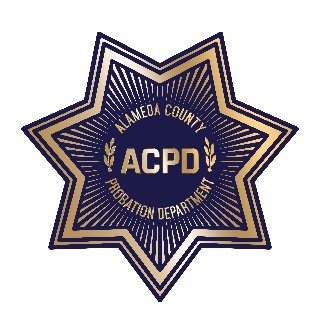  COMMUNITY CORRECTIONS PARTNERSHIP         EXECUTIVE COMMITTEE MEETINGTuesday, October 8, 2019 from 12:00 PM – 5:00 PM 
Alameda County Training and Education Center125 – 12th St., 4th Floor, Hayward-Union City Conference Rooms, Oakland   AGENDA Note: Each member of the public may be allotted no more than 3 minutes to speak on each item. Time limits shall be at the discretion of the Chair of the Committee.Call to Order and Introductions Public Comment on Any Item Listed Below as for “Discussion Only”Old Business (discussion and action) Review and Adoption of August 5, 2019 Meeting Minutes New BusinessPublic Safety Realignment Year 7 Status Update (discussion and action) BSCC Reentry Grantee Overview (discussion and action)Insight GardenAfter InnocenceA Safe PlaceBuilding Opportunities for Self-SufficiencyCommunity and Youth OutreachBREAK (10 minutes)Community WorksMen of ValorNo More TearsOakland Private Industry Council, Inc.Root and ReboundSister 2 Sister, Inc.Youth Employment PartnershipLaClinica de la Raza, Inc. (not serving AC clients; Vallejo, only) Workgroup UpdatesFiscal and Procurement– Wendy Still/Nancy O’Malley i. Approval of $9,341,847 for FY 19/20 (discussion and action)   Adult Reentry Strategic Plan – Recidivism Sub-Committee (discussion and action)   Current CAB Vacancies: District 1: (2); District 2: (1); District 3: (1); District 4: (2); and       District 5: (1)   Public comment on any item not listed on the Agenda and within the jurisdiction of the        CommitteeAdjournment*The meeting will be recorded for note taking purposes only*